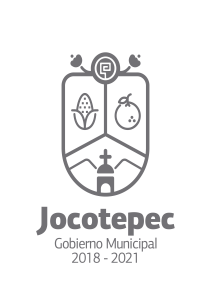 Periodo: Abril- Junio ¿Cuáles fueron las acciones proyectadas (obras, proyectos o programas) o Planeadas para este trimestre?Gestionar Proyectos  Federales, Estatales y Municipales de apoyo económico en el área pecuaria, agrícola, pesquera y apícola (adquisición de sementales, construcción de infraestructura rural, adquisición de maquinaria y equipo). Actividades administrativas 2).- Resultados Trimestrales (Describir cuáles fueron los programas, proyectos, actividades y/o obras que se realizaron en este trimestre).  Con  la reorganización del sector agropecuario, de las personas  que recibieron sus folios  y se les dio seguimiento en los programas ofertados por la SADER Estatal, para este ciclo 2020, podemos mencionar lo siguiente: ya se encuentran aprobados  2 para equipamiento de los PID a las cooperativas de pescadores de San Juan Cosalá y Nextipac,  por un monto de $ 131,000.00 cada uno. Así mismo salieron aprobados  y se les entregaron sus cartas de notificación de apoyo a 16 productores en el “Programa Sustentable para el Apoyo a Productores Agrícolas de Maíz de Jalisco” con un monto total de $ 86,250.00 pesos,  espera de aprobación de 4 para grupos vulnerables, con un monto de  hasta por $  40 mil pesos cada uno,   En el área apícola se continúa apoyando a los productores para lograr su  organización y  regularizarse a fin de que se constituyan en cooperativa ante SEDECO, REGISTRO PÜBLICO DE LA PROPIEDAD Y HACIENDA PÜBLICA, con el objetivo de poder gestionar apoyos económicos ante SADER para su beneficio. Se dio seguimiento al  trámite ante la SADER  Estatal dentro del programa de Rehabilitación y Equipamiento de casas Ejidales, el apoyo para que se intervenga la casa ejidal de Zapotitán de Hgo. Por un monto de $ 250 mil pesos misma que de aprobarse dicho apoyo la casa ejidal será utilizada para cursos de capacitación a los productores del lugar y ejidos aledaños sobre diferentes temas de su quehacer productivo, mediante los técnicos extensionistas de la misma SADER  Estatal comisionados para brindar asesoría.Seguimos trabajando en el cumplimiento de cierre de primera etapa del rastro municipal con contraloría y supervisión de Personal de la SADER, con esto seguir dándole seguimiento a la aprobación de la segunda etapa para el equipamiento del rastro municipal dentro del programa “Rastro digno” por un monto total actualizado de $ 5’ 562,584.0pesos (desglosado de la siguiente manera: Equipamiento para área de sacrificio de bovinos, porcinos y ovicaprinos, $ 4, 298.548.7, cámara de refrigeración  $ 726, 168.42 pesos,  y  en obra civil $ 537,866.98 ) ante SADER – Agencia de Sanidad, Inocuidad, y Calidad Agroalimentaria de JaliscoMódulo de Maquinaria:  Como ya se ha mencionado en otra ocasión las actividades de esta maquinaria se dividen en dos vertientes: rehabilitación de caminos saca cosechas, desazolve  de bordos y  represas entre otros, y rehabilitación de calles en zona urbana del municipio. Por lo que a la fecha  y en el trimestre indicado se han intervenido con ambas acciones la cantidad de 12.25 km. y 974  viajes de balastre, para cubrir el revestimiento de los mismos.Convenio del Ayuntamiento con Empresa y Congregación.En este trimestre  se han constituido 2 grupos comunitarios con un total de 45 familias con la finalidad de solicitar el apoyo de la congregación Mariana trinitaria,  en el programa Materiales para el Desarrollo de México SA de CV mismos que salieron beneficiados con la adquisición de 37 Tinacos, 8 cisternas  ambos con diferentes capacidades y 12.1 toneladas de  cemento y 3.9 de mortero.Con la finalidad de que la población logre más beneficios  se  realizó Convenio con una nueva empresa denominada ESPACIO ECO, se logró que  mejoraran precios, sin que desmerezca en calidad y servicio los equipos y materiales  adquiridos,  (ofertan, calentadores y paneles solares), el beneficio que recibe la población con este convenio entre el H. Ayuntamiento y la empresa es la adquisición de estos equipos con un valor inferior de entre un 30 a 40 % con relación a precio de mercado. Por lo que a la fecha han gestionado y entregado 28 calentadores de diferentes capacidades, beneficiando a la misma cantidad de familias de la población. Se continuó con la organización y reporte des de matanza y sacrificio en el rastro municipal.3.)-  Montos (si los hubiera) del desarrollo de dichas actividades. ¿Se ajustó a lo presupuestado?}Si4.)-  En que beneficia a la población o un grupo en específico lo desarrollado en este trimestre.Su bienestar económico, de salud, Inocuidad y facilitar la actividad en que se desarrollan 5).-  ¿A qué estrategia de su POA pertenecen las acciones realizadas y a que Ejes del Plan Municipal de Desarrollo 2018-2021 se alinean?Desarrollo Económico y Turismo / Administración eficaz y eficiente.6.)-    De manera puntual basándose en la pregunta 2 (Resultados Trimestrales) y en su       POA, llene la siguiente tabla, según el trabajo realizado este trimestre.NºESTRATÉGIA O COMPONENTE POA 2019ESTRATEGIA O ACTIVIDAD NO CONTEMPLADA (Llenar esta columna solo en caso de existir alguna estrategia no prevista)Nº LINEAS DE ACCIÓN O ACTIVIDADES PROYECTADASNº LINEAS DE ACCIÓN O ACTIVIDADES REALIZADASRESULTADO(Actvs. realizadas/Actvs. Proyectadas*100)2Reorganizar al sector agropecuario a fin de apoyarlos en la gestión de proyectos económicos y materiales enfocados a su área.88100%3 Establecimiento y funcionalidad de los puntos  inocuos de desembarque55100%4Reorganización del sector apícola a fin de que adhieran a la ley de fomento apícola para el desarrollo44100%5 Gestión de recursos materiales enfocados en la vivienda ( convenios)33100%8Refacciones y mantenimiento del módulo de maquinaria22100%TOTAL100%